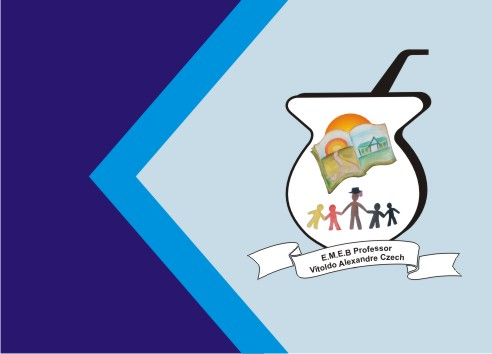 Secretaria Municipal de EducaçãoE.M.E.B. Professor Vitoldo Alexandre CzechDiretora: Lucélia Aparecida GabrielliAssessora Pedagógica: Maria Claudete T. GervásioAssessora Administrativa: Rosane Eva BuccoProfessor: PAULO ANDRÉ KLEIN Disciplina: Música3º ano matutino  24/08/2020Para finalizar o nosso conteúdo de técnica vocal, vamos realizar os exercícios abaixo de relaxamento e aquecimento vocal que estão abaixo. Sigam a sequência, primeiro realizar os exercícios de relaxamento e depois de aquecimento. Depois de realizar os exercícios, lembram do vídeo da música que o professor pediu para vocês cantarem da música “Pausa”. Cantem novamente para vocês observarem a evolução de cada um, em uma música cantada com exercícios e sem canção.Não precisa me encaminhar o vídeo dessa vez.Qualquer dúvida estou à disposição. Vídeos dos exercícios. 
https://www.youtube.com/watch?v=eruw4sEXoy8
https://www.youtube.com/watch?v=wwZA9HIc5PwPara finalizar assistir o vídeo abaixo e copiar no caderno as classificações vocais mais conhecidas. 
VÍDEO AULA - https://youtu.be/yyFkDn_N68UAo lado de cada classificação vocal tem o nome de alguns cantores, e define a classificação vocal de cada um, onde o baixo é mais grave e o soprano mais agudo.CLASSIFICAÇÃO VOCALVozes masculinas:baixo: Barry Whitebarítono: Anderson Freiretenor: Luan SantanaVozes femininas:contralto: Ivete SangaloMezzo-soprano: Christina Aguilerasoprano: Mariah Carey